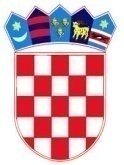                                                OSNOVNA ŠKOLA PLITVIČKA JEZERA                                                  Mukinje 30, 53231 Plitvička Jezera              tel./ fax.  053/774 – 055, 774 – 707, e-mail: ured@os-plitvick-jezera.skole.hr                                      O B A V I J E S T                           O PODNOŠENJU PRIJAVA ZA UPIS DJECE                   U PRVI RAZRED OSNOVNE ŠKOLE PLITVIČKA JEZERA                            U ŠKOLSKOJ   2018./2019. GODINI               SVI RODITELJI ILI STARATELJI ČIJE SU DJECA ROĐENA               OD 1. TRAVNJA 2011. DO 31.OŽUJKA 2012. GODINE               DUŽNI SU SVOJU DJECU PRIJAVITI ZA UPIS U ŠKOLU,               KAO I DJECA KOJOJ JE PROŠLE GODINE ODGOĐEN UPIS               ILI IZ DRUGIH RAZLOGA NISU UPISANI, A ŠKOLSKI SU               OBVEZNICI.                           IZNIMNO U PRVI RAZRED OSNOVNE ŠKOLE MOGU SE                UPISATI DJECA ROĐENA OD 1. TRAVNJA 2012. DO                31. PROSINCA 2012. GODINE KOJA ĆE ŠEST GODINA                NAVRŠITI DO  31. PROSINCA 2018. GODINE.     PRIJAVE ZA UPIS U PRVI RAZRED PRIMATI ĆE   SE OSNOVNOJ ŠKOLI PLITVIČKA JEZERA  SVAKIM RADNIM DANOM OD 8,00 – 14,00 SATI.DOKUMENTACIJA POTREBNA ZA PRIJAVU U ŠKOLU:  1.  KOPIJA DOMOVNICE                                                                                                  2.  KOPIJA RODNOG LISTANAŠE UPISNO PODRUČJE: Mukinje, Jezerce, Rastovača, Korana, Poljanak, Smoljanac i                                                   Vaganac                                                                                                                              Ravnatelj                                                                                                                          Milan Podnar          